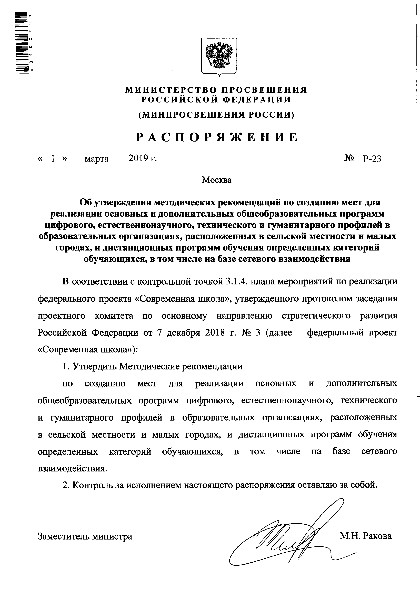 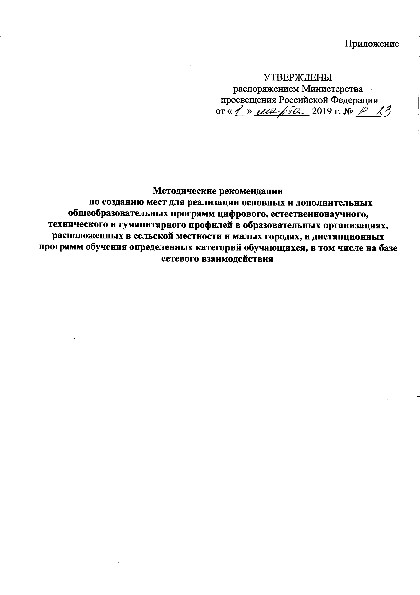 Настоящие методические рекомендации по созданию мест для реализации основных и дополнительных общеобразовательных программ цифрового, естественнонаучного, технического и гуманитарного профилей в образовательных организациях, расположенных в сельской местности и малых городах, и дистанционных программ обучения определенных категорий обучающихся, в том числе на базе сетевого взаимодействия (далее — методические рекомендации) разработаны во исполнение контрольной точки 3.1.4. Плана мероприятий федерального проекта «Современная школа» национального проекта «Образование», утвержденного президиумом Совета при Президенте Российской Федерации по стратегическому развитию и национальным проектам (протокол от 24 декабря 2018 г. № 16) и включают следующие позиции:  цели, задачи и требования для реализации мероприятий по обновлению материально-технической базы общеобразовательных организаций, расположенных в сельской местности и малых городах; особенности реализации мероприятий в зависимости от территориальных особенностей;  примерный перечень оборудования;  описание принципов создания условий для реализации дистанционных программ обучения определенных категорий обучающихся, в том числе на базе сетевого партнерства;  примерные методические комплексы для реализации образовательных программ на обновленной материально-технической базе; организационно-финансовые и управленческие принципы функционирования;  базовый перечень показателей результативности;  типовые локальные акты, в том числе проект плана («дорожной карты»). С учетом необходимости формирования единых организационных и методических условий реализации мероприятий, настоящими Методическими рекомендациями определяют, что создание новых мест для реализации основных и дополнительных общеобразовательных программ цифрового, естественнонаучного, технического и гуманитарного профилей в образовательных организациях, расположенных в сельской местности и малых городах, проводятся в форме создания и функционирования Центров образования цифрового и гуманитарного профилей «Точка роста».  Применение настоящих методических рекомендаций не является требованием, подлежащим контролю при проведении проверок в организациях, реализующих образовательные программы, органами государственного контроля (надзора). 	I. 	Общие положения Определение  Центры образования цифрового и гуманитарного профилей «Точка роста» создаются как структурные подразделения общеобразовательных организаций, осуществляющих образовательную деятельность по основным общеобразовательным программам, и расположенных в сельской местности и малых городах, и направлены на формирование современных компетенций и навыков у обучающихся, в том числе по предметным областям «Технология», «Математика и информатика», «Физическая культура и основы безопасности жизнедеятельности». Совокупность образовательных организаций, на базе которых создаются Центры образования цифрового и гуманитарного профилей «Точка роста», составит федеральную сеть Центров образования цифрового и гуманитарного профилей «Точка роста» (далее — Центр, Центры). 1.2. Цели и задачи Центров  Целями деятельности Центров являются: создание условий для внедрения на уровнях начального общего, основного общего и (или) среднего общего образования новых методов обучения и воспитания, образовательных технологий, обеспечивающих освоение обучающимися основных и дополнительных общеобразовательных программ цифрового, естественнонаучного, технического и гуманитарного профилей;   обновление содержания и совершенствование методов обучения предметных областей «Технология», «Математика и информатика», «Физическая культура  и основы безопасности жизнедеятельности». Задачами Центров являются охват своей деятельностью на обновленной материально-технической базе не менее 100%  обучающихся образовательной организации, осваивающих основную общеобразовательную программу по предметным областям «Технология», «Математика и информатика», «Физическая культура и основы безопасности жизнедеятельности», а также обеспечение не менее 70% охвата от общего контингента обучающихся в образовательной организации дополнительными 	общеобразовательными 	программами 	цифрового, естественнонаучного, технического и гуманитарного профилей во внеурочное время, в том числе с использованием дистанционных форм обучения и сетевого партнерства. Рекомендуется также использование инфраструктуры Центра во внеурочное время как общественного пространства для развития общекультурных компетенций и цифровой грамотности населения, шахматного образования, проектной деятельности, творческой, социальной самореализации детей, педагогов, родительской общественности. 	II. 	Правовое обеспечение создания и функционирования Центров 2.1. В целях реализации мероприятий по созданию Центра (Центров) органами исполнительной власти субъекта Российской Федерации обеспечивается утверждение распорядительного акта органа исполнительной власти, осуществляющего управление в сфере образования субъекта Российской Федерации, о создании Центров на базе общеобразовательных организаций, включающий в том числе:  перечень образовательных организаций, на базе которых будут созданы Центры;  план первоочередных мероприятий (дорожную карту) по созданию и функционированию Центров на основании формы согласно Приложения № 1 к настоящим методическим рекомендациям; медиаплан по информационному сопровождению создания Центров на основании формы согласно Приложения № 3 к настоящим методическим рекомендациям; индикативные показатели на основании базового перечня показателей результативности согласно Приложения № 4 к настоящим методическим рекомендациям; должностное лицо органа исполнительной власти, осуществляющего управление в сфере образования субъекта Российской Федерации, на которое возложена функция регионального координатора создания и функционирования Центров в субъекте Российской Федерации; типовое Положение о Центре на основании формы согласно Приложения № 5 к настоящим методическим рекомендациям, отражающее: а) цели и задачи Центра в субъекте Российской Федерации; б) организационную структуру Центра; в) основные направления деятельности Центра; г) показатели эффективности деятельности Центра. Создание Центра производится локальным актом образовательной организации, расположенной в сельской местности или малых городах. На основании акта, указанного в п. 2.1. настоящего раздела, образовательная организация издает локальный акт о создании Центра, который утверждает: положение о деятельности Центра;  руководителя Центра;  порядок 	решения 	вопросов 	материально-технического и имущественного характера Центра; функции Центра по обеспечению реализации основных и дополнительных общеобразовательных программ цифрового, естественнонаучного, технического и гуманитарного профилей на территории муниципального района субъекта Российской Федерации в рамках федерального проекта «Современная школа» национального проекта «Образование»; план мероприятий по созданию и функционированию Центра; план учебно-воспитательных, внеурочных и социокультурных мероприятий в Центре.  2.4. Учредитель образовательной организации, на базе которой создается Центр, обеспечивает принятие (внесение изменений) в соответствующие нормативные и распорядительные акты, в том числе (при необходимости) устав организаций, государственное (муниципальное) задание на финансовый год и плановый период, и другие. III. Функции Центров 3.1. Участие в реализации основных общеобразовательных программ в части предметных областей «Технология», «Математика и информатика», «Физическая культура и основы безопасности жизнедеятельности», в том числе обеспечение внедрения обновленного содержания преподавания основных общеобразовательных программ в рамках федерального проекта «Современная школа» национального проекта «Образование». 3.2. Реализация разноуровневых дополнительных общеобразовательных программ цифрового, естественнонаучного, технического и гуманитарного профилей, а также иных программ в рамках внеурочной деятельности обучающихся. 3.3. Обеспечение создания, апробации и внедрения модели равного доступа к современным общеобразовательным программам цифрового, естественнонаучного, технического и гуманитарного профилей детям иных населенных пунктов сельских территорий.  3.4. Внедрение сетевых форм реализации программ дополнительного образования.  3.5. Организация внеурочной деятельности в каникулярный период, разработка соответствующих образовательных программ, в том числе для пришкольных лагерей. 3.6. Содействие развитию шахматного образования. 3.7. Вовлечение обучающихся и педагогов в проектную деятельность. 3.8. Обеспечение реализации мер по непрерывному развитию педагогических и управленческих кадров, включая повышение квалификации руководителей и педагогов Центра, реализующих основные и дополнительные общеобразовательные программы цифрового, естественнонаучного, технического, гуманитарного и социокультурного профилей.  3.9. Реализация мероприятий по информированию и просвещению населения в области цифровых и гуманитарных компетенций.  3.10. Информационное сопровождение учебно-воспитательной деятельности Центра, системы внеурочных мероприятий с совместным участием детей, педагогов, родительской общественности, в том числе на сайте образовательной организации и иных информационных ресурсах. 3.11. Содействие созданию и развитию общественного движения школьников, направленного на личностное развитие, социальную активность через проектную деятельность, различные программы дополнительного образования детей. 	IV. 	Требования к инфраструктуре Центра 4.1. 	Требования к помещениям и брендированию Центра. Зонирование помещений в Центре осуществляется с учетом действующих нормативных документов в части требований, предъявляемых к помещениям, в которых осуществляется образовательная деятельность. Рекомендуется зонирование помещений согласно современным и актуальным стандартам зонирования общественных пространств (открытые пространства, энергосберегающие технологии, использование возможностей для написания на стенах и др.). Центр должен быть расположен не менее чем в двух помещениях общеобразовательной организации площадью не менее 40 квадратных метров каждое и включать следующие функциональные зоны: учебные кабинеты по предметным областям «Технология», «Математика и информатика», «Физическая культура и основы безопасности жизнедеятельности»; помещение для проектной деятельности — открытое пространство, выполняющее роль центра общественной жизни образовательной организации. Помещение для проектной деятельности зонируется по принципу коворкинга, включающего шахматную гостиную, медиазону/медиатеку.  Оформление Центров должно выполняться с использованием фирменного стиля Центра «Точка роста» (брендбука), являющегося Приложением № 7 к настоящим методическим рекомендациям. Требование к площадке, дизайн-проекту и зонированию содержится в Приложении № 8 к методическим рекомендациям. Требования к учебному оборудованию и средствам обучения. Примерный перечень учебного оборудования и средств обучения для оснащения Центров в рамках мероприятия «Обновление материальнотехнической базы для формирования у обучающихся современных технологических и гуманитарных навыков паспорта федерального проекта «Современная школа» национального проекта «Образование» определяется примерным перечнем оборудования, указанным в Приложении № 2 к настоящим методическим рекомендациям. Примерный перечень подлежит ежегодному уточнению. Субъект Российской Федерации согласовывает перечень, количество и технические характеристики оборудования для оснащения Центров с ведомственным проектным офисом национального проекта «Образование».  При проведении закупок учебного оборудования и средств обучения для оснащения Центра необходимо руководствоваться актуальными нормами законодательства Российской Федерации, в том числе в части предоставления приоритета товарам российского происхождения, работам, услугам, выполняемым, оказываемым российскими юридическими лицами. 	V. 	Требования к кадровому составу и штатной численности Центра 5.1. Требования к определению штатной численности Центра. Определение штатной численности и формирование штатного расписания для обеспечения функционирования Центра осуществляется в соответствии с нормами федерального законодательства, касающимися нормирования и оплаты труда в образовательных организациях, а также в соответствии с нормативными актами субъектов Российской Федерации, на территории которых осуществляют деятельность Центра: Трудовой кодекс Российской Федерации от 30 декабря 2001 г. № 197-ФЗ; Федеральный закон от 29 декабря 2012 г. № 273-ФЗ «Об образовании в Российской Федерации»; приказ Минобрнауки России от 22 декабря 2014 г. № 1601  «О продолжительности рабочего времени (нормах часов педагогической работы  за ставку заработной платы) педагогических работников и о порядке определения учебной нагрузки педагогических работников, оговариваемой в трудовом договоре»;  постановление Минтруда России от 21 августа 1998 г. №37 «Об утверждении квалификационного справочника должностей руководителей, специалистов и других служащих»; постановление Минтруда России от 30 июня 2003 г. № 41 «Об особенностях работы по совместительству педагогических, медицинских, фармацевтических работников и работников культуры»; приказ Минздравсоцразвития России от 28 ноября 2008 г. № 678 «Об утверждении Единого квалификационного справочника должностей руководителей, специалистов и служащих», раздел «Квалификационные характеристики должностей работников учреждений органов по делам молодежи»,.  приказ Минздравсоцразвития России от 26 августа 2010 г. № 761н  «Об утверждении Единого квалификационного справочника должностей руководителей, специалистов и служащих», раздел «Квалификационные характеристики должностей работников образования»; Должности, введенные в штатное расписание образовательной организации как по категориям должностей, так и по количеству штатных единиц должны обеспечивать реализацию целей и задач Центра. Примерный перечень должностей, необходимых для реализации целей и задач, приведен в Приложении № 6 к настоящим методическим рекомендациям. Численность штатных единиц для обеспечения функционирования Центра должна быть не менее четырех. На должность руководителя Центра может быть назначен работник из числа как управленческого, так и педагогического состава образовательной организации по усмотрению учредителя организация. В случае заключения трудовых договоров с основным персоналом образовательной организации допускается совмещение. К каждой должности из числа работников Центра разрабатывается и утверждается должностная инструкция. Должностные инструкции разрабатываются в соответствии с профессиональными стандартами из национального реестра профессиональных стандартов, в соответствии со  статьей 195.3. Трудового кодекса Российской Федерации; статьями 11, 46 и 73 Федерального закона «Об образовании в Российской Федерации» и другими действующими законодательными актами. 	VI. 	Финансовое обеспечение деятельности Центра Финансовое обеспечение деятельности Центра осуществляется в соответствии с Общими требованиями к определению нормативных затрат на оказание государственных (муниципальных) услуг в сфере дошкольного, начального общего, основного общего, среднего общего, среднего профессионального образования, дополнительного образования детей и взрослых, дополнительного профессионального образования для лиц, имеющих или получающих среднее профессиональное образование, профессионального обучения, применяемых при расчете объема субсидии на финансовое обеспечение выполнения государственного (муниципального) задания на оказание государственных (муниципальных) услуг (выполнение работ) государственным (муниципальным) учреждением, утвержденных приказом Министерства просвещения Российской Федерации от 20 ноября 2018 г. № 235 .  К числу основных расходов следует относить: оплату труда работников Центра, аренду помещения (при необходимости), коммунальные расходы, расходы на услуги предоставления доступа в сеть интернет, расходные материалы, командировочные расходы, услуги по организации мероприятий, дополнительное профессиональное образование сотрудников Центра, участие детей в соревнованиях и федеральных мероприятиях. VII. Требования к образовательным программам Центров Примерные методические комплексы для реализации основных и дополнительных общеобразовательных программ по предметным областям «Технология», «Математика и информатика», «Физическая культура и основы безопасности жизнедеятельности» на материально-технической базе Центров доводятся до субъектов Российской Федерации отдельным письмом ведомственного проектного офиса национального проекта «Образование».  VIII. Реализация методических рекомендаций в зависимости от территориальных особенностей Центр создается в общеобразовательной организации, расположенной в сельской местности или малом городе, и призван обеспечить доступность для освоения обучающимися основных и дополнительных общеобразовательных программ цифрового, естественнонаучного, технического и гуманитарного профилей. Использование современных информационных технологий, средств обучения, учебного оборудования, высокоскоростного интернета и других ресурсов Центра, послужит повышению качества и доступности образования вне зависимости от местонахождения образовательной организации. С учетом территориальных, экономических, культурных и других особенностей конкретной территории, на которой располагается образовательная организация, на базе которой планируется создание Центра, организацией и (или) ее учредителем должен обеспечиваться учет соответствующих особенностей, в том числе в части содержания и направленностей образовательных программ (проектов), зонирования, перечня мероприятий, проводимых Центром, графика работы Центра, режима образовательной организации и других аспектов деятельности Центра, с учетом необходимости обеспечения максимального вовлечения обучающихся, педагогических и иных работников системы образования, родительской общественности в обучение по цифровым, естественнонаучным, техническим и гуманитарным направлениям, а также общее просвещение населения соответствующей территории. 14 Приложение № 1 к методическим рекомендациям по созданию мест для реализации основных и дополнительных общеобразовательных программ цифрового, естественнонаучного, технического и гуманитарного профилей в образовательных организациях, расположенных в сельской местности и малых городах Типовой план (дорожная карта) первоочередных действий по созданию и функционированию  Центров образования цифрового и гуманитарного профилей «Точка роста» 16 18  Приложение № 2 к методическим рекомендациям по созданию мест для реализации основных и дополнительных общеобразовательных программ цифрового, естественнонаучного, технического и гуманитарного профилей в образовательных организациях, расположенных в сельской местности и малых городах Примерный перечень оборудования и средств обучения для оснащения Центров образования цифрового и гуманитарного профилей «Точка роста» в рамках мероприятия «Обновление материально-технической базы для формирования у обучающихся современных технологических и гуманитарных навыков» CPU  еCPU CPUВНИМАНИЕ! - все встречающиеся ссылки на конкретные товарные знаки, торговые марки читать со словами "или эквивалент" 26 Приложение № 3  к методическим рекомендациям по созданию мест для реализации основных и дополнительных общеобразовательных программ цифрового, естественнонаучного, технического и гуманитарного профилей в образовательных организациях, расположенных в сельской местности и малых городах Медиаплан по информационному сопровождению создания и функционирования  Центров образования цифрового и гуманитарного профилей  «Точка роста» на 2019 год Приложение № 4 к методическим рекомендациям по созданию мест для реализации основных и дополнительных общеобразовательных программ цифрового, естественнонаучного, технического и гуманитарного профилей в образовательных организациях, расположенных в сельской местности и малых городах  Базовый перечень показателей результативности Центра  Приложение № 5 к методическим рекомендациям по созданию мест для реализации основных и дополнительных общеобразовательных программ цифрового, естественнонаучного, технического и гуманитарного профилей в образовательных организациях, расположенных в сельской местности и малых городах Примерное Положение о Центре образования  цифрового и гуманитарного профилей «Точка роста» 1. Общие положения 1.1. Центр образования цифрового и гуманитарного профилей «Точка роста» (далее — Центр) создан в целях развития и реализации основных и дополнительных общеобразовательных программ цифрового, естественнонаучного и гуманитарного профилей. 1.2. Центр является структурным подразделением образовательной организации____________ (далее  —  Учреждение) и не является отдельным юридическим лицом. 1.3. В своей деятельности Центр руководствуется Федеральным законом от  29 декабря 2012 г. № 273-ФЗ «Об образовании в Российской Федерации», другими нормативными документами Министерства просвещения Российской Федерации, иными нормативными правовыми актами Российской Федерации и ____________, программой развития Центра на текущий год, планами работы, утвержденными учредителем и настоящим Положением. 1.4. Центр в своей деятельности подчиняется директору Учреждения. 2. Цели, задачи, функции деятельности Центра 2.1. Основными целями Центра являются: создание условий для внедрения на уровнях начального общего, основного общего и (или) среднего общего образования новых методов обучения и воспитания, образовательных технологий, обеспечивающих освоение обучающимися основных и дополнительных общеобразовательных программ цифрового, естественнонаучного, технического и гуманитарного профилей, обновление содержания и совершенствование методов обучения предметных областей «Технология», «Математика и информатика», «Физическая культура  и основы безопасности жизнедеятельности». 2.2. Задачи Центра: 2.2.1. обновление содержания преподавания основных общеобразовательных программ по предметным областям «Технология», «Математика и информатика», «Физическая культура и основы безопасности жизнедеятельности» на обновленном учебном оборудовании; 2.2.2. создание условий для реализации разноуровневых общеобразовательных программ дополнительного образования цифрового, естественнонаучного, технического и гуманитарного профилей; 2.2.3. создание целостной системы дополнительного образования в Центре, обеспеченной единством учебных и воспитательных требований, преемственностью содержания основного и дополнительного образования, а также единством методических подходов; 2.2.4. формирование социальной культуры, проектной деятельности, направленной не только на расширение познавательных интересов школьников, но и на стимулирование активности, инициативы и исследовательской деятельности обучающихся; 2.2.5. совершенствование и обновление форм организации основного и дополнительного образования с использованием соответствующих современных технологий; 2.2.6. организация системы внеурочной деятельности в каникулярный период, разработка и реализация образовательных программ для пришкольных лагерей; 2.2.7. информационное сопровождение деятельности Центра, развитие медиаграмотности у обучающихся; 2.2.8. организационно-содержательная деятельность, направленная на проведение различных мероприятий в Центре и подготовку к участию обучающихся Центра 	в 	мероприятиях 	муниципального, 	городского, областного/краевого/республиканского и всероссийского уровня; 2.2.9. создание и развитие общественного движения школьников на базе Центра, направленного на популяризацию различных направлений дополнительного образования, проектную, исследовательскую деятельность. 2.2.10. развитие шахматного образования; 2.2.11. обеспечение реализации мер по непрерывному развитию педагогических и управленческих кадров, включая повышение квалификации и профессиональную переподготовку сотрудников и педагогов Центра, реализующих основные и дополнительные общеобразовательные программы цифрового, естественнонаучного, технического, гуманитарного и социокультурного профилей.  2.3. Выполняя эти задачи, Центр является структурным подразделением Учреждения, входит в состав региональной сети Центров образования цифрового и гуманитарного профилей «Точка роста» и функционирует как: образовательный центр, реализующий основные и дополнительные общеобразовательные программы цифрового, естественнонаучного, технического, гуманитарного и социокультурного профилей, привлекая детей, обучающихся и их родителей (законных представителей) к соответствующей деятельности в рамках реализации этих программ; выполняет функцию общественного пространства для развития общекультурных компетенций, цифрового и шахматного образования, проектной деятельности, творческой самореализации детей, педагогов, родительской общественности 2.4. Центр сотрудничает с: различными 	образовательными 	организациями 	в 	форме 	сетевого взаимодействия; использует дистанционные формы реализации образовательных программ  3. Порядок управления Центром 3.1. Создание и ликвидация Центра как структурного подразделения образовательной организации относятся к компетенции учредителя образовательной организации по согласованию с Директором Учреждения. 3.2. Директор Учреждения по согласованию с учредителем Учреждения назначает распорядительным актом руководителя Центра.  Руководителем Центра может быть назначен один из заместителей директора Учреждения в рамках исполняемых им должностных обязанностей либо по совместительству. Руководителем Центра также может быть назначен педагог образовательной организации в соответствии со штатным расписанием либо по совместительству.  Размер ставки и оплаты труда руководителя Центра определяется директором Учреждения в соответствии и в пределах фонда оплаты труда. 3.3. Руководитель Центра обязан: 3.3.1. осуществлять оперативное руководство Центром; 3.3.2. согласовывать программы развития, планы работ, отчеты и сметы расходов Центра с директором Учреждения; 3.3.3. представлять интересы Центра по доверенности в муниципальных, государственных органах региона, организациях для реализации целей и задач Центра; 3.3.4. отчитываться перед директором Учреждения о результатах работы Центра; 3.3.5. выполнять иные обязанности, предусмотренные законодательством, уставом Учреждения, должностной инструкцией и настоящим Положением. 3.4. Руководитель Центра вправе: 3.4.1. осуществлять подбор и расстановку кадров Центра, прием на работу которых осуществляется приказом директора Учреждения; 3.4.2. по согласованию с директором Учреждения организовывать учебновоспитательный процесс в Центре в соответствии с целями и задачами Центра и осуществлять контроль за его реализацией; 3.4.3. осуществлять подготовку обучающихся к участию в конкурсах, олимпиадах, конференциях и иных мероприятиях по профилю направлений деятельности Центра; 3.4.4. по согласованию с директором Учреждения осуществлять организацию и проведение мероприятий по профилю направлений деятельности Центра; 3.4.5. осуществлять иные права, относящиеся к деятельности Центра и не противоречащие целям и видам деятельности образовательной организации, а также законодательству Российской Федерации.  Приложение № 6 к методическим рекомендациям по созданию мест для реализации основных и дополнительных общеобразовательных программ цифрового, естественнонаучного, технического и гуманитарного профилей в образовательных организациях, расположенных в сельской местности и малых городах Примерное штатное расписание Центра «Точка роста» 38 № Наименование мероприятия Результат Срок (в течении года реализации меропритий) 1. Согласование перечня образовательных организаций, в которых будет обновлена материально-техническая база и созданы Центры: 1. 	Формирование перечня образовательных организаций 2. 	Согласование перечня с ведомственным проектным офисом национального проекта «Образование» Заключение Соглашения о реализации мероприятий Определение координатора создания и функционирования Центров в органе исполнительной власти субъекта Российской Федерации (региональном ведомственном проектном офисе) Утверждение перечня образовательных организаций, на базе которых будут созданы Центры Утверждение Типового Письмо органа исполнительной власти, осуществляющего государственное управление в сфере образования (регионального ведомственного проектного офиса (далее – РОИВ/РВПО), в адрес ведомственного проектного офиса о согласовании перечня образовательных организаций, в которых будет обновлена материальнотехническая база. Распорядительный акт РОИВ о создании Центров в муниципальных образованиях субъекта Российской Федерации в соответствии с методическими рекомендациями Март Положения о деятельности Центров на территории субъекта Российской Федерации 2. Утверждение медиаплана информационного сопровождения создания и функционирования Центров Распорядительный акт РОИВ/РВПО   Март 3. Согласование и утверждение типового дизайн-проекта Центра письмо и акт РОИВ/РВПО  Мартапрель 4. Согласование типового проекта зонирования Центра письмо и акт РОИВ/РВПО Мартапрель 5. Согласование перечня оборудования Центра  письмо и акт РОИВ/РВПО Мартапрель 6. Согласование объема финансового обеспечения (калькуляции операционных расходов) на функционирование Центров по статьям расходов  письмо РОИВ/РВПО Апрель 7. Повышение квалификации (профмастерства) сотрудников и педагогов Центров, обучение новым технологиям преподавания предметной области «Технология», «Математика и информатика», «Физическая культура и основы безопасности жизнедеятельности», в том числе: Анализ и подбор кадрового состава Центров Обеспечение участия педагогов и сотрудников в повышении квалификации на он-лайн платформе (в дистанционной форме), проводимым ведомственным проектным офисом национального проекта «Образование» 3. 	Обеспечение участия педагогического состава в очных курсах повышения квалификации, программах переподготовки кадров, проводимых ведомственным проектным офисом национального проекта «Образование» Мониторинг РОИВ/РВПО Письмо РОИВ/РВПО о кадровом составе  Свидетельство о повышении квалификации Отчет по программам переподготовки кадров Март-Июнь 8. Закупка, доставка и наладка оборудования: подготовка технического задания согласно перечню оборудования; - объявление конкурсных закупочных процедур; проведение «косметического» ремонта, приведение площадок образовательных организаций в соответствие с фирменным стилем «Точка роста»  Государственные  (муниципальные) контракты (договора) на поставку оборудования Май-Август 9. Организация набора детей, обучающихся по программам Центра акты о зачислении обучающихся  Сентябрь 10. Лицензирование образовательной деятельности Центров по программам дополнительного образования детей и взрослых (при необходимости) Лицензия на реализацию образовательных программ Август 11. Открытие Центров в единый день открытий Информационное освещение в СМИ Сентябрь № п/п Наименование Примерные технические характеристики 1 Цифровое оборудование ПАК Цифровая образовательная среда в составе Обеспечение централизованного мониторинга эксплуатационных параметров пользовательских устрой менеджмент используемых образовательных приложени встроенные базовые средства для проведения занятий и редактирования материалов 1.1 МФУ (принтер, сканер, копир) Тип устройства: МФУ Цветность: черно-белый Формат бумаги: не менее А4 Технология печати: лазерная Разрешение печати: не менее 600х600 точек Скорость печати: не менее 28 листов/мин Скорость сканирования: не менее 15 листов/мин Скорость копирования: не менее 28 листов/мин Внутренняя память: не менее 256 Мб Емкость автоподатчика сканера: не менее 35 листов 1.2 Ноутбук учителя Форм-фактор: трансформер Жесткая, неотключаемая клавиатура: требуется Сенсорный экран: требуется Угол поворота сенсорного экрана: 360 градусов Диагональ сенсорного экрана: не менее 14 дюймов Разрешение сенсорного экрана: не менее 1920х1080 пиксеПроизводительность процессора (по тесту PassMark - ВenchMark http://www.cpubenchmark.net/): не менее 5500Объем оперативной памяти: не менее 8 Гб Объем SSD: не менее 256 Гб Стилус в комплекте поставки: требуется Предустановленная операционная система с графическим пользовательским интерфейсом, обеспечивающая работу распространенных образовательных и общесистемных приложений: требуется Антивирусное ПО со встроенным функционалом монитор эксплуатационных параметров: требуется ПО для просмотра и редактирования текстовых документ электронных таблиц и презентаций распространенных фо(.odt, .txt, .rtf, .doc, .docx, .ods, .xls, .xlsx, .odp, .ppt, .pptx): требуется 1.3 Интерактивный комплекс Размер экрана по диагонали: не менее 1625 мм Разрешение экрана: не менее 3840х2160 пикселей Встроенные акустические системы: требуется Количество одновременно распознаваемых касаний сенсо экраном: не менее 20 касаний Высота срабатывания сенсора экрана: не более 3 мм от поверхности экрана Встроенные функции распознавания объектов касания (па или безбатарейный стилус): требуется Количество поддерживаемых безбатарейных стилусов одновременно: не менее 2 шт. Возможность использования ладони в качестве инструмен стирания либо игнорирования касаний экрана ладонью: требуется Интегрированный датчик освещенности для автоматическ коррекции яркости подсветки: требуется Возможность графического комментирования поверх произвольного изображения, в том числе от физически подключенного источника видеосигнала: требуется Интегрированные функции вывода изображений с экрано мобильных устройств (на платформе Windows, MacOS, A ChromeOS), а также с возможностью интерактивного взаимодействия (управления) с устройством-источником: требуется Интегрированный в пользовательский интерфейс функци просмотра и работы с файлами основных форматов с USBнакопителей или сетевого сервера: требуется Поддержка встроенными средствами дистанционного управления рабочими параметрами устройства через внеш системы: требуется 1.4 Мобильное крепление для интерактивного комплекса Тип: мобильное металлическое крепление, обеспечивающ возможность напольной установки интерактивного компл возможностью регулировки по высоте (в фиксированные положения) Крепление должно обеспечивать устойчивость при работе установленным интерактивным комплексом: требуется Максимальный вес, выдерживаемый креплением: не мене1.5 Мобильный класс Форм-фактор: трансформер Жесткая клавиатура, не содержащая элементов питания: требуется Сенсорный экран: требуется Угол поворота сенсорного экрана: 360 градусов Диагональ сенсорного экрана: не менее 11 дюймов Производительность процессора (по тесту PassMark - ВenchMark http://www.cpubenchmark.net/): не менее 1000 еОбъем оперативной памяти: не менее 4 Гб Объем накопителя SSD/eMMC: не менее 128 Гб Стилус в комплекте поставки: требуется Корпус ноутбука должен быть специально подготовлен дл безопасного использования в учебном процессе (иметь за стекло повышенной прочности, выдерживать падение с выне менее 700 мм, сохранять работоспособность при попад влаги, а также иметь противоскользящие и смягчающие у элементы на корпусе): требуется Предустановленная операционная система с графическим пользовательским интерфейсом, обеспечивающая работу распространенных образовательных и общесистемных приложений: требуется Антивирусное ПО со встроенным функционалом монитор эксплуатационных параметров: требуется ПО для просмотра и редактирования текстовых документ электронных таблиц и презентаций распространенных фо(.odt, .txt, .rtf, .doc, .docx, .ods, .xls, .xlsx, .odp, .ppt, .pptx): требуется 1.6 Вычислительный блок интерактивного комплекса Тип установки и подключения вычислительного блока: бл должен устанавливаться в специализированный слот на ко интерактивного комплекса (позволяющий выполнять снят установку  блока, непосредственно на месте установки, не разбирая интерактивный комплекс и не снимая его с насте крепления), содержащий единый разъем подключения вычислительного блока. Указанный разъем должен иметь минимум, контакты электропитания вычислительного бло встроенного блока питания интерактивного комплекса, ко для подключения цифрового видеосигнала и USB для подключения сенсора касания: требуется Производительность процессора (по тесту PassMark - ВenchMark http://www.cpubenchmark.net/): не менее 2000 е Объем оперативной памяти дополнительного вычислител блока: не менее 4 Гб Объем накопителя дополнительного вычислительного бло менее 128 Гб Предустановленная операционная система с графическим пользовательским интерфейсом, обеспечивающая работу распространенных образовательных и общесистемных приложений: требуется Интегрированные средства, обеспечивающие следующий функционал: создание многостраничных уроков с использованием медиаконтента различных форматов, созд надписей и комментариев поверх запущенных приложени распознавание фигур и рукописного текста (русский, англ языки), наличие инструментов рисования геометрических и линий, встроенные функции: генератор случайных чисе калькулятор, экранная клавиатура, таймер, редактор математических формул, электронные математические инструменты: циркуль, угольник, линейка, транспортир, р "белой доски" с возможностью создания заметок, рисован работы с таблицами и графиками, импорт файлов формат*.pdf, *.ppt Предустановленное антивирусное ПО со встроенным функционалом мониторинга эксплуатационных параметр требуется Предустановленное ПО для просмотра и редактирования текстовых документов, электронных таблиц и презентаци распространенных форматов (.odt, .txt, .rtf, .doc, .docx, .ods xlsx, .odp, .ppt, .pptx): требуется Предустановленная графическая оболочка, обеспечивающ доступ к задаваемым централизованно электронным образовательным ресурсам, менеджмент используемых образовательных приложений, а также средства удаленно обновления ПО: требуется 2 Урок «Технологии» Урок «Технологии» 2.1 Аддитивное оборудование 2.1.1 ЗD оборудование (3Dпринтер) Минимальные: тип принтера FDM, материал PLA,ABS, ра стол: без подогрева, рабочая область: от 150x150x150 мм2.1.2 Пластик для 3D-принтера 2.1.3 ПО для 3D-моделирования Облачный инструмент САПР/АСУП, охватывающий весь процесс работы с изделиями — от проектирования до изготовления 2.2 Промышленное оборудование 2.2.1 Аккумуляторная дрельвинтоверт  2.2.2 Набор бит 2.2.3 Набор сверл универсальный  (камень, металл, дерево 3-10 мм)  2.2.4 Многофункциональный инструмент (мультитул) 2.2.5 Клеевой пистолет  с комплектом запасных стержней 2.2.6 Цифровой штангенциркуль  2.2.7 Электролобзик  2.3 Дополнительное оборудование 2.3.1 Шлем виртуальной реальности Шлем виртуальной реальности: стационарное подключен ПК, вывод на собственный экран, Наличие контроллеров наличие внешних датчиков 2 шт, встроенные наушники, у обзора, угол обзора не менее 110 2.3.2 Штатив для крепления базовых станций совместимость со шлемом виртуальной реальности, п 1.5.2.3.3 Ноутбук с ОС для VR шлема (видеокарта не ниже Nvidia GTX 1060) 2.3.4 Фотограмметрическое ПО 2.3.5 Квадрокоптер компактный дрон с 3-осевым стабилизатором, камерой 4К максимальной дальностью передачи сигнала не менее 6 км2.3.6 Квадрокоптер  квадрокоптер с камерой, вес не более 100 г в сборе с пропеллером и камерой 2.3.7 Практическое пособие для изучения основ механики, кинематики, динамики  в начальной  и основной школе 2.4 Ручной инструмент 2.4.1 Ручной лобзик, 200 мм 2.4.2 Ручной лобзик, 300 мм 2.4.3 Канцелярские ножи 2.4.4 Набор пилок для лобзика универсальные, 5 шт. 3 Оборудование для шахматной зоны Оборудование для шахматной зоны 3.1 Комплект для обучения шахматам Шахматы, часы шахматные 4 Медиазона Медиазона 4.1 Фотоаппарат с объективом 4.2 Видеокамера 4.3 Карта памяти для фотоаппарата/видео камеры 4.4 Штатив 4.5 Микрофон 5 Оборудование для изучения основ безопасности жизнедеятельности и оказания первой поОборудование для изучения основ безопасности жизнедеятельности и оказания первой по5.1 Тренажёр-манекен для отработки сердечнолёгочной реанимации Минимальные: манекен взрослого или ребенка (торс и гол возможно переключение режимов взрослый/ребенок, Рекомендуемые: манекен взрослого или ребенка (торс и г полный рост) с контроллером, возможно переключение ре «взрослый/ребенок» 5.2 Тренажёр-манекен для отработки приемов удаления инородного тела из верхних дыхательных путей Минимальные: манекен взрослого или ребенка (торс и гол возможно переключение режимов «взрослый/ребенок», Устройство: оборудован имитаторами верхних дыхательн путей и сопряженных органов человека (легких, трахеи, г диафрагменной перегородки) 5.3 Набор имитаторов травм и поражений Набор для демонстрации травм и поражений на манекене живом человеке, полученных во время ДТП, несчастных с военных действий 5.4 Шина лестничная Шины проволочные Крамера (лестничные) для ног и рук5.5 Воротник шейный 5.6 Табельные средства для оказания первой медицинской помощи Кровоостанавливающие жгуты, перевязочные средства 5.7 Коврик для проведения сердечно-лёгочной реанимации Коврик размером не менее 60*120 см 6 Мебель 	  Мебель 	  № п/п Наименование мероприятия (-й) СМИ  Срок исполнения Смысловая нагрузка Форма сопровождения 1. Информация о начале реализации проекта.  Проведение заседания рабочей группы органа исполнительной власти субъекта РФ  Пресс-конференция Телевидение и радио Март Стартовая прессконференция об основном содержании и этапах реализации регионального проекта «Современная школа» национального проекта «Образование» в субъекте РФ по созданию Центров образования цифрового и гуманитарного профилей «Точка роста» Новости, интервью 1. Информация о начале реализации проекта.  Проведение заседания рабочей группы органа исполнительной власти субъекта РФ  Пресс-конференция Печатные СМИ Март Стартовая прессконференция об основном содержании и этапах реализации регионального проекта «Современная школа» национального проекта «Образование» в субъекте РФ по созданию Центров образования цифрового и гуманитарного профилей «Точка роста» Статьи, новости 1. Информация о начале реализации проекта.  Проведение заседания рабочей группы органа исполнительной власти субъекта РФ  Пресс-конференция Сетевые СМИ и Интернетресурсы Март Стартовая прессконференция об основном содержании и этапах реализации регионального проекта «Современная школа» национального проекта «Образование» в субъекте РФ по созданию Центров образования цифрового и гуманитарного профилей «Точка роста» Новости, анонсы 1. Информация о начале реализации проекта.  Проведение заседания рабочей группы органа исполнительной власти субъекта РФ  Пресс-конференция Социальные сети Март Стартовая прессконференция об основном содержании и этапах реализации регионального проекта «Современная школа» национального проекта «Образование» в субъекте РФ по созданию Центров образования цифрового и гуманитарного профилей «Точка роста» Новости, фоторепортажи 2. Презентация проекта и концепции Центра для различных аудиторий (обучающиеся, педагоги, родители) Запуск сайта Телевидение и радио Апрель - май Подготовленные материалы  Новости, интервью 2. Презентация проекта и концепции Центра для различных аудиторий (обучающиеся, педагоги, родители) Запуск сайта Печатные СМИ Апрель - май Подготовленные материалы  Статьи, новости 2. Презентация проекта и концепции Центра для различных аудиторий (обучающиеся, педагоги, родители) Запуск сайта Сетевые СМИ и Интернет-Апрель - май Подготовленные материалы  Новости, анонсы ресурсы Социальные сети Новости, фоторепортажи 3. Мероприятия по повышению квалификации педагогов Центров  с привлечением федеральных экспертов и тьюторов Сетевые СМИ и Интернетресурсы Мартноябрь  Выпускается новость об участии педагогов в образовательной сессии и отзывы самих педагогов по итогам сессий на сайтах муниципальных органов  управления образованием, на сайтах образовательных организаций Новости, анонсы 3. Мероприятия по повышению квалификации педагогов Центров  с привлечением федеральных экспертов и тьюторов Социальные сети Мартноябрь  Выпускается новость об участии педагогов в образовательной сессии и отзывы самих педагогов по итогам сессий на сайтах муниципальных органов  управления образованием, на сайтах образовательных организаций Новости, фоторепортажи 4. Начало ремонта /  закупка оборудования /  запуск сайта /  запуск горячей линии по вопросам записи детей Сетевые СМИ и Интернетресурсы  Май-июнь Публикация адресов площадок, Центров, фотофиксация первоначального состояния помещений для последующего сравнения, публикация на сайтах поставщиков (партнеров) информации о присоединении к проекту Новости 4. Начало ремонта /  закупка оборудования /  запуск сайта /  запуск горячей линии по вопросам записи детей Социальные сети  Май-июнь Публикация адресов площадок, Центров, фотофиксация первоначального состояния помещений для последующего сравнения, публикация на сайтах поставщиков (партнеров) информации о присоединении к проекту Новости, фоторепортажи 5. Старт набора детей / запуск рекламной кампании Телевидение и радио Сентябрь  Онлайн реклама на  порталах и печать плакатов для размещения в школьных автобусах, 5. Старт набора детей / запуск рекламной кампании Печатные СМИ Сентябрь  Онлайн реклама на  порталах и печать плакатов для размещения в школьных автобусах, Новости, интервью Сетевые СМИ и Интернетресурсы отделениях «Почты России», образовательных организациях, местах массового пребывания жителей. Организуется  горячая линия (телефон, интернет) по вопросам набора детей  Статьи, новости Социальные сети отделениях «Почты России», образовательных организациях, местах массового пребывания жителей. Организуется  горячая линия (телефон, интернет) по вопросам набора детей  Новости, анонсы, фоторепортажи 6. Размещение баннера с информацией о наборе обучающихся в Центры  Сетевые СМИ и Интернетресурсы Сентябрь  Новости, анонсы 6. Размещение баннера с информацией о наборе обучающихся в Центры  Социальные сети Сентябрь  Новости, фоторепортажи 7. Проведение ремонтных работ помещений Центров  в соответствии с брендбуком Телевидение и радио Июнь- август  Муниципалитеты и администрации районов публикуют информацию о статусе ремонтных и иных работ Выходит обзорный репортаж по итогам выезда на места  Новости, интервью 7. Проведение ремонтных работ помещений Центров  в соответствии с брендбуком Печатные СМИ Июнь- август  Муниципалитеты и администрации районов публикуют информацию о статусе ремонтных и иных работ Выходит обзорный репортаж по итогам выезда на места  Статьи, новости 7. Проведение ремонтных работ помещений Центров  в соответствии с брендбуком Социальные сети Июнь- август  Муниципалитеты и администрации районов публикуют информацию о статусе ремонтных и иных работ Выходит обзорный репортаж по итогам выезда на места  Новости, фоторепортажи 8. Окончание ремонта помещений / установка и настройка оборудования / приемка Телевидение и радио Август сентябрь Глава региона проводит совещание перед началом очередного учебного года, там озвучивается степень готовности инфраструктуры, итоги набора детей, партнеры отчитываются о внедрении своего оборудования, для приглашенных Новости, интервью 8. Окончание ремонта помещений / установка и настройка оборудования / приемка Печатные СМИ Август сентябрь Глава региона проводит совещание перед началом очередного учебного года, там озвучивается степень готовности инфраструктуры, итоги набора детей, партнеры отчитываются о внедрении своего оборудования, для приглашенных Статьи, новости 8. Окончание ремонта помещений / установка и настройка оборудования / приемка Социальные сети Август сентябрь Глава региона проводит совещание перед началом очередного учебного года, там озвучивается степень готовности инфраструктуры, итоги набора детей, партнеры отчитываются о внедрении своего оборудования, для приглашенных Новости, фоторепортажи СМИ делают пресс-подход, все участники дают подробные комментарии 9. Торжественное открытие Центров в  образовательных организациях субъекта Российской Федерации Телевидение и радио Сентябрь Глава региона и его заместители, главы муниципальных образований посещают образовательные организации, участвуют в торжественных открытиях Центров   Делаются фотографии и видео для дальнейшего использования в работе Новости 9. Торжественное открытие Центров в  образовательных организациях субъекта Российской Федерации Печатные СМИ Сентябрь Глава региона и его заместители, главы муниципальных образований посещают образовательные организации, участвуют в торжественных открытиях Центров   Делаются фотографии и видео для дальнейшего использования в работе Новости, интервью 9. Торжественное открытие Центров в  образовательных организациях субъекта Российской Федерации Сетевые СМИ и Интернетресурсы Сентябрь Глава региона и его заместители, главы муниципальных образований посещают образовательные организации, участвуют в торжественных открытиях Центров   Делаются фотографии и видео для дальнейшего использования в работе Статьи, новости 9. Торжественное открытие Центров в  образовательных организациях субъекта Российской Федерации Социальные сети Сентябрь Глава региона и его заместители, главы муниципальных образований посещают образовательные организации, участвуют в торжественных открытиях Центров   Делаются фотографии и видео для дальнейшего использования в работе Новости, анонсы 10. Поддержание интереса к Центрам и общее информационное сопровождение Телевидение и радио Ноябрьдекабрь Выезд журналистов в сельские районы, где им показывают образовательный процесс в Центрах, отзывы родителей и педагогов, публикация статистики и возможное проведение опроса общественного мнения о проекте Новости 10. Поддержание интереса к Центрам и общее информационное сопровождение Печатные СМИ Ноябрьдекабрь Выезд журналистов в сельские районы, где им показывают образовательный процесс в Центрах, отзывы родителей и педагогов, публикация статистики и возможное проведение опроса общественного мнения о проекте Новости, интервью 10. Поддержание интереса к Центрам и общее информационное сопровождение Сетевые СМИ и Интернетресурсы Ноябрьдекабрь Выезд журналистов в сельские районы, где им показывают образовательный процесс в Центрах, отзывы родителей и педагогов, публикация статистики и возможное проведение опроса общественного мнения о проекте Статьи, новости 10. Поддержание интереса к Центрам и общее информационное сопровождение Социальные сети Ноябрьдекабрь Выезд журналистов в сельские районы, где им показывают образовательный процесс в Центрах, отзывы родителей и педагогов, публикация статистики и возможное проведение опроса общественного мнения о проекте Новости, анонсы № п/п Наименование индикатора/показателя Наименование индикатора/показателя Минимальное значение, начиная  с 2019 года Значение субъекта Российской Федерации Значение субъекта Российской Федерации Значение субъекта Российской Федерации № п/п Наименование индикатора/показателя Наименование индикатора/показателя Минимальное значение, начиная  с 2019 года 2019 2020 2021 1.  Численность детей, обучающихся по предметной области «Технология» на базе Центра (человек) Численность детей, обучающихся по предметной области «Технология» на базе Центра (человек) ∑Xi 2.  Численность детей, обучающихся по предметной области «Физическая культура и основы безопасности жизнедеятельности» на базе Центров (человек) Численность детей, обучающихся по предметной области «Физическая культура и основы безопасности жизнедеятельности» на базе Центров (человек) ∑Yi 3.  Численность детей, обучающихся по предметной области «Математика и информатика» на базе Центров (человек) Численность детей, обучающихся по предметной области «Математика и информатика» на базе Центров (человек) ∑Zi 4.  Численность детей, охваченных дополнительными общеразвивающими программами на базе Центра Численность детей, охваченных дополнительными общеразвивающими программами на базе Центра 0,7* Pi 5.  Численность детей, занимающихся шахматами на постоянной основе, на базе Центров (человек) Численность детей, занимающихся шахматами на постоянной основе, на базе Центров (человек) 20*I 6.  Численность человек, ежемесячно использующих инфраструктуру Центров  для дистанционного образования (человек) Численность человек, ежемесячно использующих инфраструктуру Центров  для дистанционного образования (человек) 100*I 7.  Численность человек, ежемесячно вовлеченных в программу социальнокультурных компетенций (человек) Численность человек, ежемесячно вовлеченных в программу социальнокультурных компетенций (человек) 100*I 8.  Количество проведенных на площадке Центра социокультурных мероприятий Количество проведенных на площадке Центра социокультурных мероприятий 5*I 9.  Повышение квалификации педагогов по предмету «Технология»,  ежегодно (процентов) Повышение квалификации педагогов по предмету «Технология»,  ежегодно (процентов) 100 10.  Повышение квалификации иных сотрудников Центров Повышение квалификации иных сотрудников Центров 100 10.  «Точкароста"роста»ежегодно 100 10.  (процентов) (процентов) 100 Категория персонала Позиция (содержание деятельности) Управленческий персонал Руководитель Основной персонал (учебная часть) Педагог дополнительного образования Основной персонал (учебная часть) Педагог по шахматам Основной персонал (учебная часть) Педагог-организатор Основной персонал (учебная часть) Педагог по предмету «Физическая культура и основы безопасности жизнедеятельности» Основной персонал (учебная часть) Педагог по предмету «Технология» Основной персонал (учебная часть) Педагог по предмету «Математика и информатика» 